Hatvani Gesztenyéskert Óvoda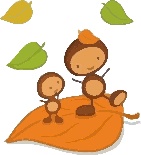 3000 Hatvan, Bajcsy-Zsilinszky út 10.NYILATKOZATaz óvodai gyermekétkeztetés igénybevételéhez1.Alulírott ……………………………………………………………………………………………………………………… /szülő, gondviselő/ (születési név: ………………………………………………………, születési hely, idő …………………………………………, anyja neve …………………………………………………………..) ……………………………………………………………………szám alatti lakos, mint a ……………………………………………………………………………….. nevű gyermek (születési hely, idő ……………………, ………………………………, anyja neve …………………………………………………………………..),…………………………………………………………………………… nevű gyermek (születési hely, idő ……………………, ………………………………, anyja neve …………………………………………………………………..),…………………………………………………………………………… nevű gyermek (születési hely, idő ……………………, ………………………………, anyja neve …………………………………………………………………..),…………………………………………………………………………… nevű gyermek (születési hely, idő ……………………, ………………………………, anyja neve …………………………………………………………………..)szülője/más törvényes képviselője/gondviselője (a megfelelő rész aláhúzandó)kérem a gyermekétkeztetési normatív kedvezmény igénybevételét a gyermekek védelméről és a gyámügyi igazgatásról szóló 1997. évi XXXI. törvény szerint az alábbi jogcím alapján, mivel a gyermek(ek):rendszeres gyermekvédelmi kedvezményben részesül ………év……………..hónap ……….napjától,tartósan beteg vagy fogyatékos,családjában tartósan beteg vagy fogyatékos gyermeket nevelnek,családjában három vagy több gyermeket nevelnek,nevelésbe vételét rendelte el a gyámhatóság, vagy …………………………………………………………………családjában az egy főre jutó havi jövedelem nem haladja meg a kötelező legkisebb munkabér személyi jövedelemadóval és társadalombiztosítási járulékkal csökkentett, azaz nettó összegének 130 %-át. (230.649 Ft) Büntetjogi felelősségem tudatában kijelentem, hogy a közölt adatok a valóságnak megfelelnek, egyúttal hozzájárulok a kérelemben szereplő adatoknak a gyermekétkeztetés normatív kedvezményének igénybevételéhez történő felhasználáshoz.nem veszek igénybe kedvezményt gyermeke(i)m étkeztetéséhez.2.Az étkeztetés biztosításátkizárólag a déli meleg főétkezés, vagya déli meleg főétkezés mellett egy kisétkezés, vagy a déli meleg főétkezés mellett két kisétkezés vonatkozásában kérem.3.Kérem diétás étrend biztosítását: IGEN/NEM (a választott lehetőség aláhúzandó!) a következő egészségi állapotra tekintettel: …………………………………………………………………………………………………………….Hatvan, ….……………………………………………							………………………………………………………………………az ellátást igénybe vevő (szülő, más törvényes képviselő, nevelésbe vett gyermek esetén az ellátást nyújtó nevelőszülő, intézményvezető) aláírása